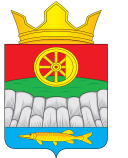 КРУТОЯРСКИЙ  СЕЛЬСКИЙ СОВЕТ ДЕПУТАТОВУЖУРСКОГО РАЙОНА КРАСНОЯРСКОГО КРАЯРЕШЕНИЕ30.06.2022                                    с. Крутояр                                         № 18-87р Об избрании на должность главы  Крутоярского сельсовета Ужурского района Красноярского краяРассмотрев представленные в Крутоярский сельский Совет депутатов документы и материалы, протокол заседания конкурсной комиссии по отбору кандидатов на должность главы Крутоярского сельсовета Ужурского района Красноярского края от 23.06.2022, в соответствии с Федеральным законом от 06.10.2003 N 131-ФЗ "Об общих принципах организации местного самоуправления в Российской Федерации", руководствуясь  Положением о порядке проведения конкурса по отбору кандидатур на должность главы муниципального образования Крутоярский сельсовет Ужурского района Красноярского края, утвержденным решением Крутоярского сельского Совета депутатов от 22.04.2022 года № 16-80р,  руководствуясь ст.9 и ст.12 Устава Крутоярского сельсовета Ужурского района, Крутоярский сельский Совет депутатов, РЕШИЛ:1. Избрать Можину Елену Викторовну на должность Главы Крутоярского сельсовета Ужурского района Красноярского края.2. Настоящее решение  вступает в силу со дня, следующего за днем его принятия и подлежит официальному опубликованию в газете «Крутоярские Вести».Председатель  Крутоярского	сельского Совета депутатов                                                           В.С. Зеленко